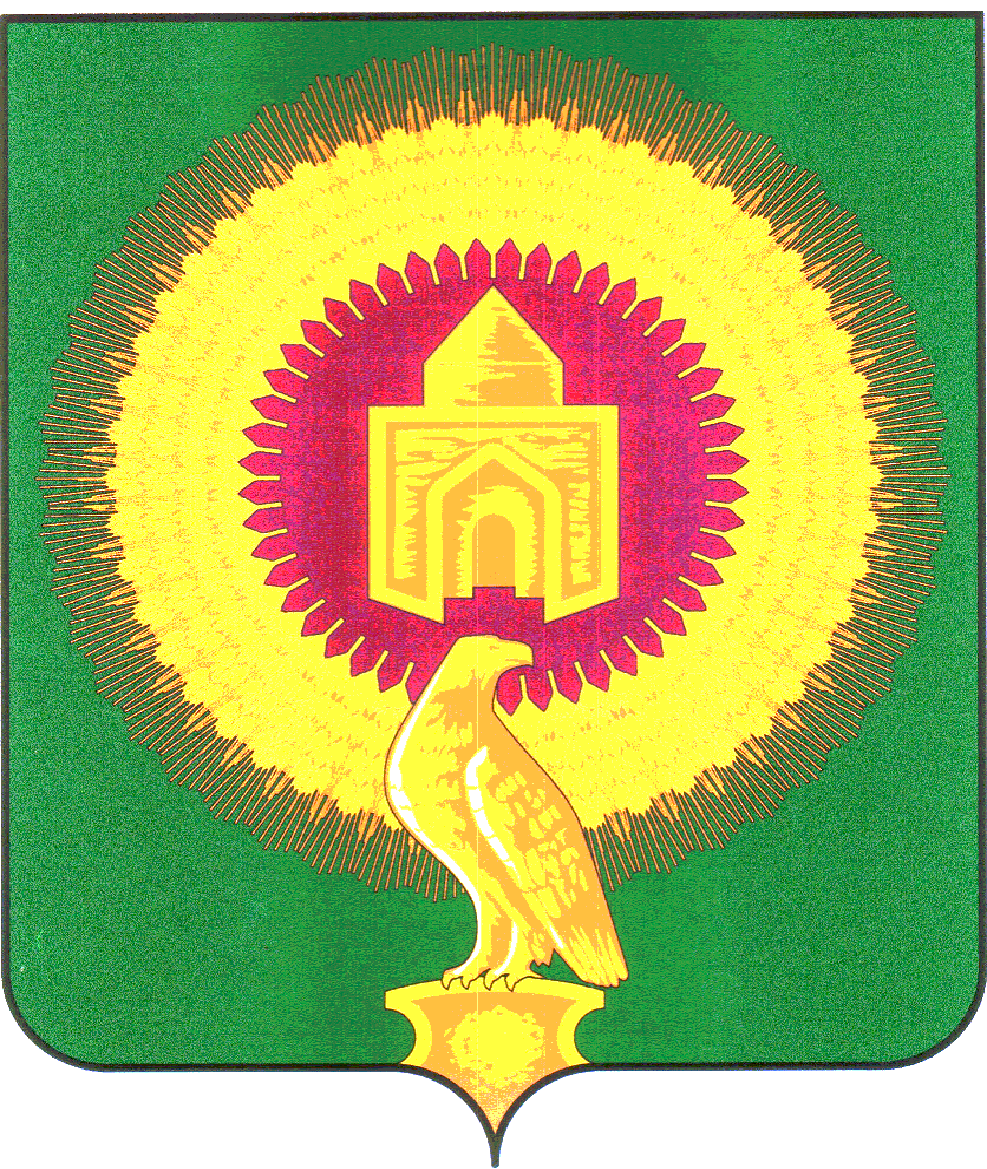 СОБРАНИЕ ДЕПУТАТОВВАРНЕНСКОГО МУНИЦИПАЛЬНОГО РАЙОНАЧЕЛЯБИНСКОЙ ОБЛАСТИ                                                                                              РЕШЕНИЕот 13 сентября 2023 годас.Варна                                                 № 74О внесении изменений в Положение «О регулировании муниципальной службы в Варненском муниципальном районе Челябинской области»В соответствии со статьёй 12 Федерального закона от 10 июля 2023 г. № 286-ФЗ «О внесении изменений в отдельные законодательные акты Российской Федерации», Уставом Варненского муниципального района Собрание депутатов Варненского муниципального района Челябинской областиРЕШАЕТ:1. Внести в Положение о регулировании муниципальной службы в Варненском муниципальном районе Челябинской области, утверждённое решением Собрания депутатов Варненского муниципального района Челябинской области от 21.12.2016 г. № 138, следующие изменения:1) в главе 15:а) часть 2.3 дополнить словами «, за исключением случаев, установленных федеральными законами»;б) часть 3.1 дополнить словами «, за исключением случаев, установленных федеральными законами»;2) в главе 17:а) в части 5 слова «недостоверных или» исключить, дополнить словами «, за исключением случаев, установленных федеральными законами»;б) дополнить частью 5.1 следующего содержания:«5.1. Представление муниципальным служащим заведомо недостоверных сведений, указанных в части 5 настоящей главы, является правонарушением, влекущим увольнение муниципального служащего с муниципальной службы.»;3) главу 25 дополнить частью 1.1 следующего содержания:«1.1. Муниципальный служащий освобождается от ответственности за несоблюдение ограничений и запретов, требований о предотвращении или об урегулировании конфликта интересов и неисполнение обязанностей, установленных настоящим Федеральным законом и другими федеральными законами в целях противодействия коррупции, в случае, если несоблюдение таких ограничений, запретов и требований, а также неисполнение таких обязанностей признается следствием не зависящих от него обстоятельств в порядке, предусмотренном частями 3 - 6 статьи 13 Федерального закона от 25 декабря 2008 года № 273-ФЗ «О противодействии коррупции».».2. Настоящее Решение вступает в силу со дня его официального опубликования.3. Настоящее Решение обнародовать на информационном стенде и опубликовать на официальном сайте администрации Варненского муниципального района.   Глава Варненского                                             Председательмуниципального района                                 Собрания депутатов____________К.Ю. Моисеев                            ___________А.А. Кормилицын